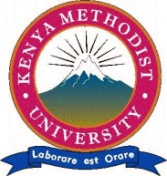 END OF 1st TRIMESTER 2017 (PART-TIME) EXAMINATIONSCHOOL		:	SCIENCE AND TECHNOLOGYDEPARTMENT	:	PURE AND APPLIED SCIENCESUNIT CODE		: 	ENVI 201UNIT TITLE	:	ENVIRONMENTAL SCIENCETIME			:	2 HOURSINSTRUCTIONSAnswer All Questions in section A and any two questions from section B.SECTION A: 30 Marks - Answer ALL the questions Question Onea.	Define environment and describe types of natural environments 										(3 Marks)b.	Describe three effects of overdrawing of surface waters (3Marks)c.	Explain the main ways of regulating the commons (4 marks)Question Twoa.	Explain the long term problems associated with industrialized agriculture 							(3 Marks) b.	Explain the importance of the stratospheric ozone layer to life on Earth? 								(3 marks)c.	Explain four effects of excessive air pollution on plants (4 Marks)Question Threea.	Explain the concept of “sustainability” and how does its goals differ from previous goals under industrialization? (4 Marks)b.	Explain three major ecological services provided by rivers and streams							 (3 marks)c.	Explain the effects of human overpopulation on health (3 Marks)Section B – 40 Marks - Answer any two questionsQuestion Foura.	Discuss the importance of biological diversity.	 (10 marks)b.	Discuss the most practical ways of reducing municipal water demands 							(10 Marks)Question Fivea.	Define deforestation and discuss four human activities causing deforestation in Kenya 					(10 marks) b.	Discuss five practical ways to control the current water pollution in Nairobi, Kenya. 						(10 Marks) Question Sixa.	Explain food insecurity and discuss the main causes of food insecurity in Kenya. 					(10 Marks)b.	Discuss how Kenya is controlling extinction of wildlife. 											(10 marks)